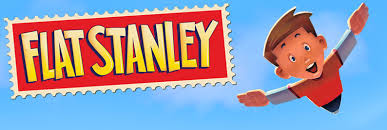 DateG'Day Chris
I arrived in Australia on a cold, cloudy Monday afternoon in June, after a very very long flight from England. I was very tired and stiff, envelopes these days are very cramped!I was surprised to find that it was the middle of Winter here in Melbourne. The Olympic Games are happening in Sydney in September and everyone is very excited. I went to the zoo and swa all the animals that are native to Australia, koala bears, kangaroos, emus and wombats. I managed to hop inside the pouch of a kangaroo and snuggled down with Joey, a baby kangaroo. I also climbed a gum tree and shared some leaves with two koala bears.I have enjoyed my visit to Australia and it would be great if you could come over one day and see it for yourself.						Love from
						Stanley (Flat)